 MAHENDER 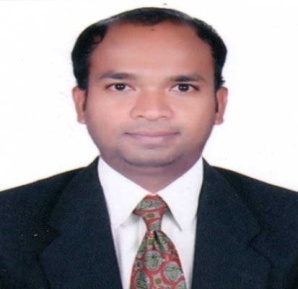 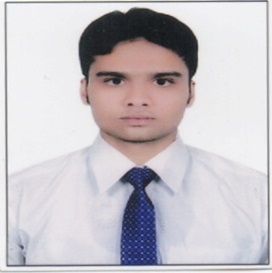 Site Engineer/ Supervisor( Electrical)Email ID –mahendra.383978@2freemail.com Dubai, United ArabEmirates                SUMMARY OF QUALIFICATION AND EXPERIENCE Electrical Site Engineer( LV& HV)  with 7 Years of Experience.4 Years of Experience as Electrical Site Engineerin SaiBalaji Infra IndiaPvt.Ltd. Hyderabad,India from Sep 2013 to March 2018.3 Years of Experience as Electrical Site Engineer in Pallavi Enterprices.              from July 2010 to August 2013 Vijayawada.Indepth Knowledge of MS Office  and Internet Application.Able to work individual and in a team.Successfully worked on Various projects like villas, Residential and Commercial Buildings etc.Well versed with DEWA Rules and Regulations.PROFILE EXPERIENCEName of Organization:    Sai Balaji Infra India Pvt.Ltd.Hyderabad,IndiaDesignation:		SITE ENGINEER /Supervisor( ELECTRICAL).Duration:		            Sep 2013 to March 2018.JOB RESPONSIBIITIESSupervising  and monitoring the installation, construction, operation and maintenance of electrical equipments  like  conduits , cable layings,Lighting,Sockets and switches installation,AC unit Fixing,Motor Installation etc.Supervising the team of electrician and allocation the work to individuals that the project execution will be done according to technical quality standards as per local rules and regulations.Co-ordinating the electrical works schedule.Planning and monitoring the site activities as per the schedule and resolving various site related issues by coordinating among the various sub-contractors and attending project and  meetings as required.Co-ordinate daily site inspection inclusive of preparation of weekly and daily notification, and inspection sheets, attending site meetings, writing reports and giving presentation to manager and client.Schedule and undertake periodic maintenance on all electrical equipment, components. Responsible for assisting and implementing quality and safety procedures in the project as per the company safety policy. Communicating with clients and their representatives, including attending regular meetings to keep them informed of progress. Preparing the program of Completion of the work and submitting the same to Client for the approval. Inspection of the Site on a regular basis with client's representative, to monitor the progress of the work. Coordinating with client, consultant and contractor.Check all materials have been delivered to site and all the materials inspection reports have been completed.Handling labour on site, implementation of manpower with plan.PROJECTS DONEGround + 1 Villas( 6 NO)  in Sun City Colony and Happy Homes , Hyderabad , IndiaScope of Works: Complete Electrical Work. G+5 Residential Building in King Colony , Hyderabad, India.Scope of Work : Complete Electrical Supply System.G+ 3 Residential Building in Paramount Colony, Hyderabad, IndiaScope of Work : Complete Electrical Supply System.Ungoing Project in G+ 12  floors,Gachibowli ,Hyderabad, india.Scope of Work : Complete Electrical  Supply System.                             PROFILE EXPERIENCEName of Organization:    Pallavi Enterprises Vijayawada.Designation:		SITE ENGINEER /Supervisor( ELECTRICAL).Duration:		            July  2010  to August  2013.Supervising and monitoring the erection and commissioning works of substation and installation of transmission & distribution (LV, HV) lines, and electrical related works in residential & commercial buildings etc.Responsible for installation of substation equipment’s Viz., Transformer, potential Transformer, Lightning arresters, circuit breaker, Isolators, batteries, switchgears.Understanding the drawings and the scope of works to be carried out for substations, HT and LT lines, installation of electrical equipment’s in buildings etc.Trouble shooting and desired rectification through PLC/ SCADA systems.Electrification of substation control room, substation building and staff rooms.Underground power cable laying and overseeing inspection and maintenance programs.Management of erection and commissioning at site by interaction with supervisors, contractors and labour.Ensuring effective site management and discipline to ensure safe execution of the project.Check all materials have been delivered to site and all the materials inspection reports have been completed.Handling labour on site, implementation of manpower with plan.EDUCATIONBachelors of Technology : Electrical and Electronics Engineering  Jawaharlal Nehru Technological University (JNTU) , Hyderabad, India.Intermediate: Board of Intermediate Education Trinity Jr College ,Peddapalli, India.Secondary School Certificate : Board of Secondary Education      SingareniColleries High School, 8 Incline colony, IndiaPERSONAL DETAILS  Date of Birth                		 :         24-05-1989Gender                         		 :         MaleReligion         		             :         HinduMarital Status              		 :         SingleNationality                   		 :         IndianLinguistic Skill              		:         English, Hindi, & TeluguVisa Status			:          Visit Visa